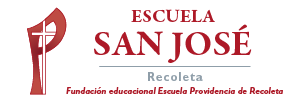 Guía de ciencias 2° básicoCuidado de nuestro cuerpoNombre: ___________________________________ Curso: ___________  Fecha: _______________ 1. Encierra las actividades, cosas o lugares que representan riesgo para el cuerpo.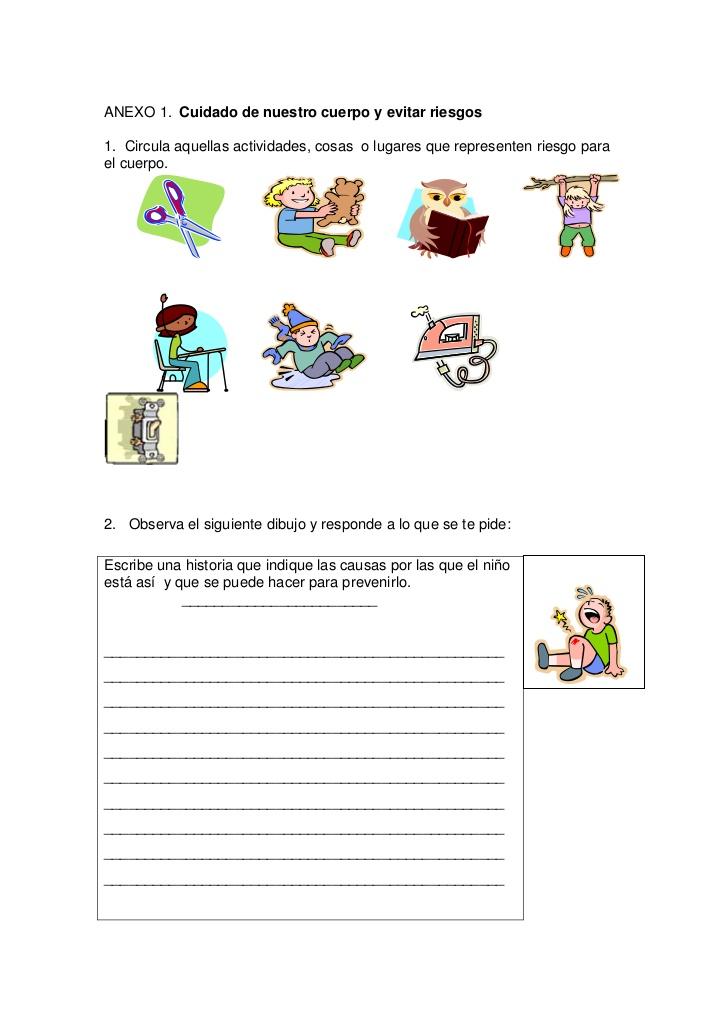 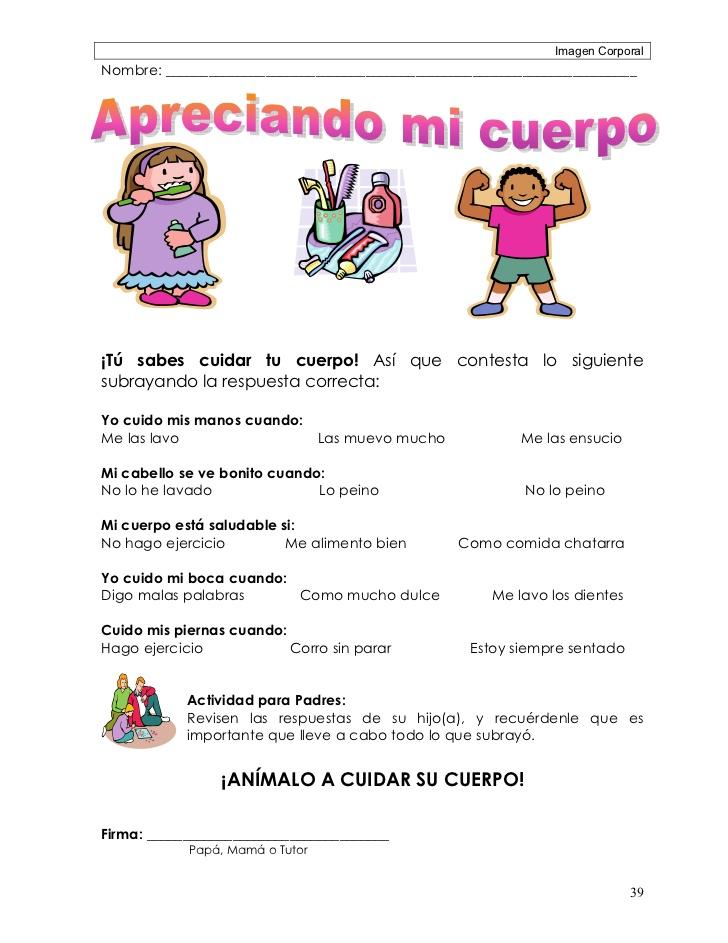 2. 3. Observa el dibujo y responde lo que se te pide:      Escribe una historia que indique las causas por las que el niño esta así y que se puede hacer para prevenirlo.__________________________________________________________________________________________________________________________________________________________________________________________________________________________________________________________________________________________________________________________________________________________________________________________________________________________________________________________________________________________________________________________________________________________________________________________________________________________________________________________________________________________________________________________________________________________________________________________________________________________